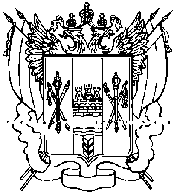                                  АДМИНИСТРАЦИЯ      КАЛИНИНСКОГО  СЕЛЬСКОГО  ПОСЕЛЕНИЯ                              РАСПОРЯЖЕНИЕ от 28.04.2015  года              с. Большое Ремонтное                          № 15 О внесении изменений  в Распоряжениеот 20.01.2014 года № 8 «Об утверждении должностных инструкций  муниципальных служащих администрации Калининского сельского поселения Ремонтненского района»           В целях приведения  нормативных правовых актов в соответствие с действующим законодательством ,Внести в распоряжение  Администрации  Калининского сельского поселения  от 20.01.2014 года № 8«Об утверждении должностных инструкций  муниципальных служащих администрации Калининского сельского поселения Ремонтненского района»  следующие  изменения:В приложении 1 к распоряжению  от 20.01.2014 № 8 «Должностная  инструкция  начальника сектора экономики и финансов»  в разделе «2.Квалификационные требования»  в пункте 2.1  второй  абзац  изложить  в новой редакции:« -  стаж  муниципальной  или государственной гражданской службы ( государственной службы иных  видов) не менее  двух лет или стаж работы по специальности не менее трех лет, а для граждан, имеющих дипломы специалиста  или магистра с отличием , в течение трех лет со дня выдачи диплома-не менее одного года стажа муниципальной или государственной гражданской службы( государственной службы иных видов) или стажа работы  по специальности»     1.1.1.В разделе 3 «Должностные обязанности  начальника сектора                экономики и финансов» дополнить  пунктом :              «3.24. предоставляет  сведения  о доходах ,расходах об имуществе  и              обязательствах имущественного характера своих, супруги(супруга)  и               несовершеннолетних детей»     1.2. В приложении 2  к распоряжению  от 20.01.2014 № 8 «Должностная  инструкция  Ведущего специалиста- главного бухгалтера»  в разделе  3 «Должностные обязанности  ведущего специалиста- главного бухгалтера» дополнить  пунктом :              «3.19. предоставляет  сведения  о доходах ,расходах об имуществе  и              обязательствах имущественного характера своих, супруги(супруга)  и               несовершеннолетних детей»     1.3. В приложении 3  к распоряжению  от 20.01.2014 № 8 «Должностная  инструкция   специалиста- экономиста в  разделе 3 «Должностные обязанности   специалиста- экономиста» дополнить  пунктом :              «3.19. предоставляет  сведения  о доходах ,расходах об имуществе  и              обязательствах имущественного характера своих, супруги(супруга)  и               несовершеннолетних детей»     1.4. В приложении  4  к распоряжению  от 20.01.2014 № 8 «Должностная  инструкция   специалиста 1 категории  по правовым и кадровым вопросам»  в разделе  3 «Должностные обязанности специалиста 1 категории  по правовым и кадровым вопросам» дополнить  пунктом :              «3.30. предоставляет  сведения  о доходах ,расходах об имуществе  и              обязательствах имущественного характера своих, супруги(супруга)  и               несовершеннолетних детей»        1.5. В приложении  5  к распоряжению  от 20.01.2014 № 8 «Должностная  инструкция   специалиста 1 категории  по имущественным  и земельным отношениям»  в разделе  3 «Должностные обязанности специалиста 1 категории  по имущественным и земельным отношениям» дополнить  пунктом :              «3.16. предоставляет  сведения  о доходах ,расходах об имуществе  и              обязательствах имущественного характера своих, супруги(супруга)  и               несовершеннолетних детей»       1.6. В приложении  6  к распоряжению  от 20.01.2014 № 8 «Должностная  инструкция   специалиста 1 категории  по вопросам ЖКХ,ГО.ЧС и ПБ»  в разделе  3 «Должностные обязанности специалиста 1 категории  по  вопросам ЖКХ,ГО.ЧС и ПБ » дополнить  пунктом :              «3.31. предоставляет  сведения  о доходах ,расходах об имуществе  и              обязательствах имущественного характера своих, супруги(супруга)  и               несовершеннолетних детей»    1.7. В приложении  7  к распоряжению  от 20.01.2014 № 8 «Должностная  инструкция   специалиста  по ФК и спорту и молодежной политике»  в разделе  3 «Должностные обязанности специалиста по ФК и спорту и молодежной политике » дополнить  пунктом :              «3.13. предоставляет  сведения  о доходах ,расходах об имуществе  и              обязательствах имущественного характера своих, супруги(супруга)  и               несовершеннолетних детей».Контроль  за исполнением  настоящего распоряжения оставляю за собой.    Глава  Калининского     сельского поселения                                        Сухов И.И.